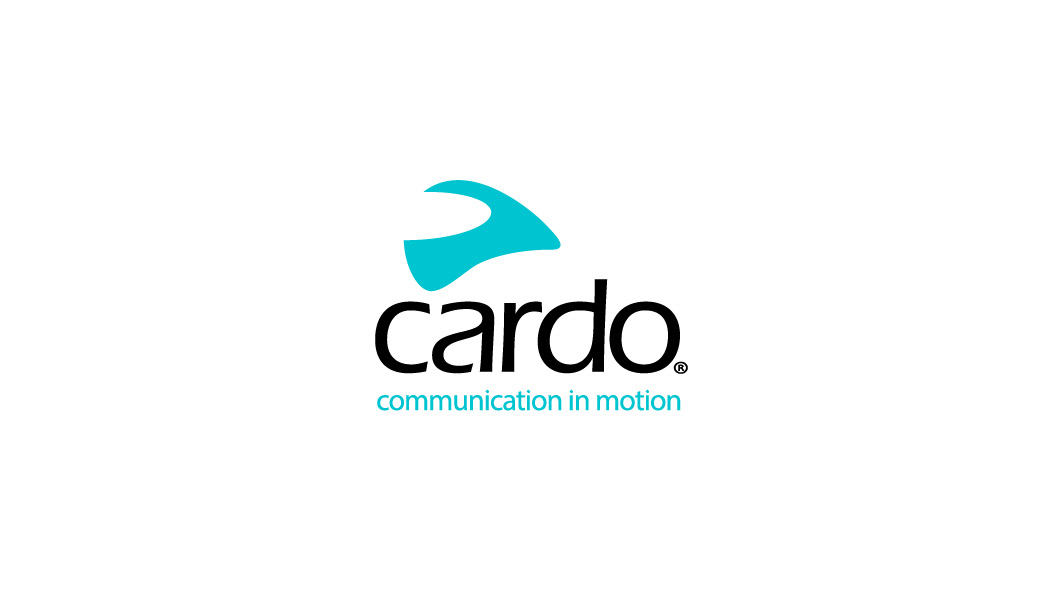 카르도 시스템스 스페셜 에디션 ’KTM 팩톡 엣지’ 출시카르도 시스템과 KTM이 협업을 통해 프리미엄 제품인 펙톡 엣지의 스페셜 에디션 제품을 출시했다. 'KTM PACK TALK EDGE'는 콤팩트하고 가벼우며 KTM 탑승자들이 핸들 바를 통해 느낄 첨단 기술, 파워, 스릴을 완벽하게 구현해 준다. KTM 팩톡 엣지는 라이더를 위한 최고 수준의 인터콤 및 연결 장치이며, 아스팔트, 오프로드를 가리지 않는 “오렌지 블리더(orange bleeders)”들을 위한 스페셜 에디션이다.KTM과 카르도 시스템스의 협업은 KTM 팩톡 엣지의 컬러, 그래픽 디자인뿐만 아니라 여러 가지 부분에서 특별하다. 블루투스 유닛은 방수, 방진 및 진흙으로부터 안전하며, 모든 헬멧에 장착할 수 있는 슬림한 디자인, 내장 안테나와 특별한 자석 부착방식인 '에어 마운트'를 제공한다. KTM 팩톡 엣지는 여느 KTM 모델들과 마찬가지로 사용이 간편하다.DMC(다이나믹 메쉬 통신) 인터콤 기능은 최대 15인, 라이더 간 최장 1.6km, 최대 8km의 그룹 통신 범위를 지원하며, JBL이 제공하는 고해상도 스피커와 차세대 노이즈 캔슬링 마이크는 뛰어난 광대역 인터콤 품질을 제공한다. 이 제품은 13시간의 배터리 수명, USB-C 및 급속 충전을 기본으로 지원하며, 20분 급속 충전을 통해 2시간의 사용이 가능하다. 완충은 1.5~2시간 소요된다. 또한 모든 KTM 모델의 TFT FM 라디오 앱 및 다른 앱 과도 완벽하게 호환된다.카르도 커넥트 앱을 통한 OTA(Over-the-air) 소프트웨어 업데이트 기능은, Wi-Fi 어댑터 또는 케이블 없이 최신 상태로 업데이트할 수 있다.카르도 시스템즈의 사업 개발 부사장인 샤차르 하리스마스(Shachar Hararisms)는 “KTM과의 협업을 통해 라이더에게 가장 진보된 KTM 팩톡 엣지 모델을 선보일 수 있어 기쁩니다. 라이더라면 오렌지 색상을 보면 KTM을 바로 떠올리게 됩니다. KTM의 다양한 파워풀한 기기와 함께 라이더는 통신기기까지 브랜드의 충성도를 표현할 수 있습니다.”라고 전했다.KTM 글로벌 마케팅 총괄 패드리코 발랜티니(Federico Valentini)는 “카르도와의 협업은 KTM에게 있어 두 가지 중요한 의미가 있습니다. 첫 번째는 KTM 라이더들이 자신의 라이딩 경험을 극대화할 수 있는 최신 기술을 갖추는 것이며 카르도는 이를 가능하게 하는 최고의 파트너 중 하나입니다. KTM 듀크 또는 KTM 어드벤처와 같은 모델들과 함께하는 여행에 변화를 줄 수 있는 훌륭한 키트입니다. 두 번째는 KTM과 함께하는 모든 여행을 재미, 스릴, 기억에 남는 여행으로 만드는 것입니다. 동료와 함께한다면 여행은 훨씬 더 즐거울 것이고, 따라서 KTM 팩톡 엣지는 필수라고 할 수 있습니다.”라고 전했다. 새로운 KTM 팩톡 엣지의 소비자 가격은 $389.95 / €389,95 / 국내 판매가 미정이며, 6월부터 KTM 및 카르도 판매점에서 구입할 수 있다. www.cardosystems.kr에서 직접 주문도 가능하다.KTM 및 카르도 팩톡 엣지 필수 정보카르도의 팩톡 엣지를 기반으로 한 KTM 팩톡 엣지 스페셜 에디션.모든 헬멧에 장착할 수 있는 자석 부착방식인 '에어 마운트' 설계의 방수/방진 유닛.음성 명령 기능을 지원하는 JBL 사운드의 스피커를 갖춘 하이엔드 블루투스 장치.최대 15인 연결, 최장 8km 그룹 통신 거리를 지원.2시간 완충 및 13시간의 통화 시간.*제품에 적용되는 기능의 완벽한 이해를 위해서는 제조업체에서 제공하는 사용 설명서를 참조하십시오. 연결 시 음성 명령 기능의 제한이 있을 수 있습니다.라이프 스타일 이미지 저작권 : KTM/ Emanuel Tschann카르도 시스템즈 소개카르도 시스템즈(Cardo Systems)는 파워 스포츠를 즐기는 사용자를 위한 무선 통신 및 엔터테인먼트 시스템 분야 세계 일류 기업이다. 2004년 이래로 카르도는 블루투스 모터사이클 통신 시스템의 혁신을 이끌어 왔으며, 현재 카르도의 제품은 100개국 이상에서 판매되고 있는 세계 최고의 통신 장비이다.언론 문의: 카르도 시스템즈의 제품과 고해상도 이미지에 대한 자세한 내용은 press@cardosystems.media | www.cardosystems.com로 문의하시길 바랍니다.